Fiche EnseignantIntroduction photo-pétaleNom(s) de(s) l’enseignant.e(s) : Anaïs Luthereau (anglais) et Frédéric Rieu (SVT)Collège-Ville : Revesz-Long, Crest.Date/Année : 2022-2023Objectifs :Amorcer le projet Marguerite de l’année avec la mise en discussion des élèves sur toutes les thématiques du Réseau, à savoir ces 6 pétales (production, commercialisation et distribution, nutrition et santé, gouvernance alimentaire, justice alimentaire et environnements et changements globaux).Faire comprendre en image les différents axes de questionnement autourde l’alimentation (les pétales du réseau) à partir de photos et des mots clés dechaque pétaleIndications préliminaires pour le déroulé de la séance : En amont, les enseignant.es ont constitué un photolangage à partir des 6 pétales du Réseau Marguerite. (6 images par pétales pour une classe de 23 élèves)Phase 1 :  Dans la salle, 6 tables sont disposées, représentant chacune un pétale thématique.On distribue à chaque élève  2 ou 3 photos appartenant au même pétale.Les élèves circulent dans la salle, discutent entre eux et retrouvent la table thématique à laquelle leurs photos correspondent. Phase 2 : Une fois rassemblés, les enseignant.es présentent chacun des pétales pour que les élèves en comprennent les enjeux. Par groupe, les élèves essaient ensuite de faire émerger le maximum d’idées et/ou de questions sur leur thématique :Ce qu’ils ont retrouvé dans ces photos et qu’ils savaient déjà.Ce qu’ils ont découvert avec ces photos.Les questions qu’ils se posent.Phase 3 : Pour finir, on met en commun avec une prise de note par l’un des animateur.ices de la séance.Matériel :Des photos plastifiées illustrant de manière variées les différents pétalesDes cartes avec le mot clé de chaque pétaleRôle des animateurs-trices :-distribuer les lots de photos (en veillant à une bonne hétérogénéïté des groupes sipossible)-vérifier que chaque élève retrouve son pétale- aider à l’émergence des idées /:questions- prise en note et animation de la mise en communAnnexe 1 : Grille des domaines de compétencesAnnexe 2 : Fiche ODD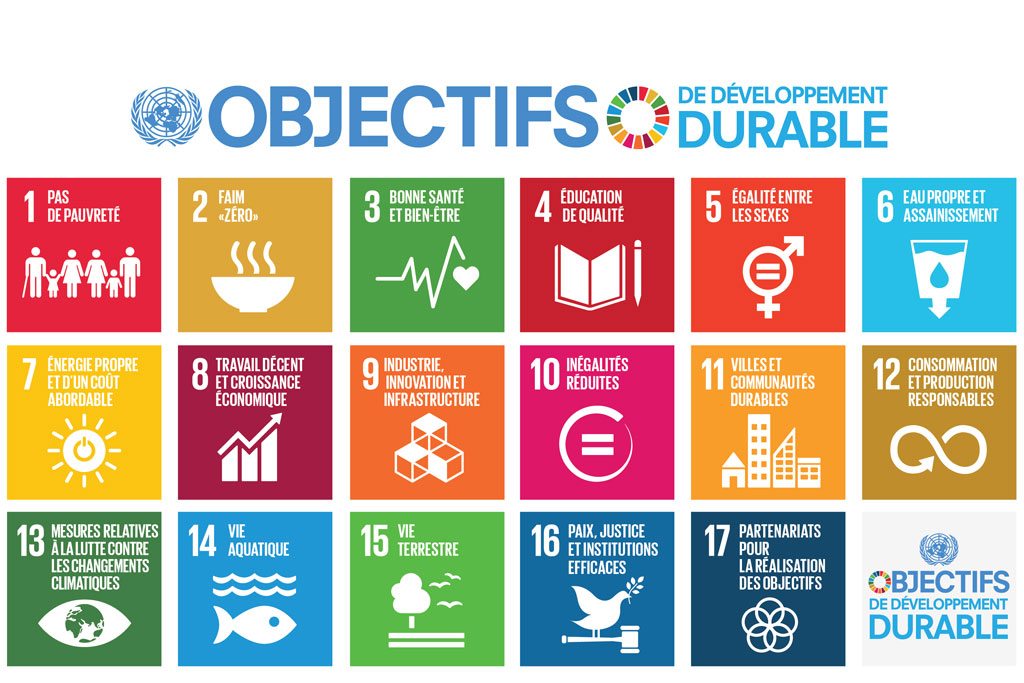 Discipline 1 : SVTDiscipline 2 : AnglaisDiscipline 3 : Niveau : 4èmeDomaine(s) de compétences :Grille des domaines de compétences en Annexe 1Parcours :  Avenir – CitoyenDurée (heures) : 1Format de la séance :  Débat – Enquête Thématique(s) : ProductionCommercialisation et distribution Nutrition santé Gouvernance et politiques alimentaires Justice et solidarités alimentairesEnvironnement et changements globauxObjectif(s) de Développement Durable :Fiche ODD en Annexe 2ODD 1 : Villes et communautés durablesODD 2 : Consommation et production responsablesODD 3 : Éducation de qualitéNumérotationSignification1.1Comprendre, s’exprimer en utilisant la langue française à l’oral et à l’écrit1.2Comprendre, s’exprimer en utilisant une langue étrangère et, le cas échéant, une langue régionale1.3Comprendre, s’exprimer en utilisant les langages mathématiques, scientifiques et informatiques1.4Comprendre, s’exprimer en utilisant les langages des arts et du corps2Les méthodes et outils pour apprendre3La formation de la personne et du citoyen4Les systèmes naturels et les systèmes techniques5Les représentations du monde et l’activité humaine